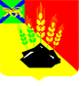 ДУМАМИХАЙЛОВСКОГО  МУНИЦИПАЛЬНОГОРАЙОНАРЕШЕНИЕОб утверждении структуры администрации Михайловского муниципального района                                                                            Принято Думой Михайловского                                                                           муниципального района	                                                                 от 30.11.2022 г. № 279В соответствии с Федеральным законом Российской Федерации от 06.10.2003 № 131-ФЗ «Об общих принципах организации местного самоуправления в Российской Федерации», Уставом Михайловского муниципального района Утвердить структуру администрации Михайловского муниципального района (прилагается):Пункт 17 вступает в силу с момента государственной регистрации Управления финансов администрации Михайловского муниципального района с правом юридического лица.Пункт 2 действует до 31.12.2022.Признать утратившим силу решение Думы Михайловского муниципального района от 27.10.2022 № 267 «Об утверждении структуры администрации Михайловского муниципального района» признать утратившим силу.Настоящее решение вступает в силу со дня его официального опубликования.Глава Михайловского муниципального района –Глава администрации района				                            В.В. Архиповс. Михайловка№ 279-НПА01.12.2022                                                                            Утверждено решением Думы Михайловскогомуниципального районаот 30.11.2022 г. № 279СТРУКТУРА администрации Михайловского муниципального районаАппарат администрацииГлава Михайловского муниципального района – глава администрации районаПервый заместитель главы администрации районаЗаместитель главы администрации районаЗаместитель главы администрации районаРуководитель аппарата администрации районаУправление финансовОтдел учета, отчетности и финансового контроля управления финансовОтдел доходов управления финансовБюджетный отдел управления финансов Управление по вопросам градостроительства, имущественных и земельных отношенийОтдел архитектуры и градостроительства управления по вопросам градостроительства, имущественных и земельных отношений Отдел имущественных и земельных отношений управления по вопросам градостроительства, имущественных и земельных отношенийОтдел муниципального контроля управления по вопросам градостроительства, имущественных и земельных отношений Отдел контроля и документального обеспечения по вопросам градостроительства управления по вопросам градостроительства, имущественных и земельных отношенийУправление экономики Отдел экономики управления и экономики Отдел сельского хозяйства управления экономики Отдел муниципального заказа управления экономикиУправление учета и отчетности Расчетный отдел управления учета и отчетности Отдел бюджетного учета и финансового обеспечения управления учета и отчетностиУправление жизнеобеспеченияОтдел жилищно-коммунального хозяйства управления жизнеобеспеченияОтдел по работе с жилищным фондом управления жизнеобеспеченияУправление по вопросам образованияУправление правового обеспеченияОтдел внутреннего муниципального финансового контроля и контроля в сфере закупокАрхивный отделОбщий отделОтдел физкультурно-массовой и спортивной работыОтдел по культуре, внутренней и молодежной политике Отдел единая дежурно-диспетчерская службаГлавный специалист 1 разряда по мобилизационной подготовкеОтделы, комиссии, специалисты по исполнению переданных отдельных государственных полномочийОтдел записи актов гражданского состоянияОтдел по исполнению административного законодательстваОтдел опеки и попечительстваКомиссия по делам несовершеннолетних и защите их правГлавный специалист 1 разряда по государственному управлению охраной трудаГлавный специалист 1 разряда по обеспечению детей-сирот, детей оставшихся без попечения родителей, лиц из числа детей-сирот и детей, оставшихся без попечения родителей, жилыми помещениями. Управление финансов (с правом юридического лица).